Hague Agreement Concerning the International Registration of Industrial DesignsEntry into force of the thirteenth edition of the Locarno Classification	A new edition of the international classification used for the purposes of the registration of industrial designs (Locarno Classification) will enter into force on January 1, 2021.  In conformity with its previous practice, the International Bureau of the World Intellectual Property Organization (WIPO) does not reclassify the products, which constitute an industrial design or in relation to which an industrial design is to be used, in the international registrations classified according to a previous edition.	The International Bureau of WIPO will apply the thirteenth edition of the Locarno Classification to all international applications that have a filing date on or after January 1, 2021.	The thirteenth edition of the Locarno Classification is available on the WIPO website at the following address:  http://www.wipo.int/classifications/locarno/en/.September 22, 2020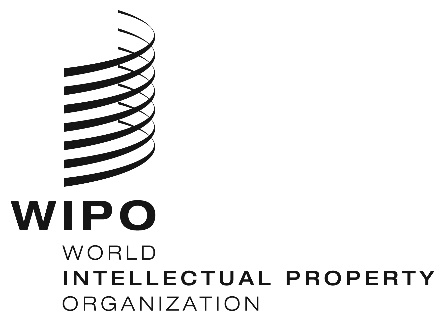 INFORMATION NOTICE NO. 33/2020  INFORMATION NOTICE NO. 33/2020  INFORMATION NOTICE NO. 33/2020  